Прайс-лист ОАО "ИСКОЖ"     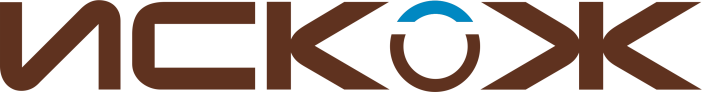     с 01.11.2022 г.                                 производство технических тканей                         393190 г. Котовск, Тамбовской области, ул. Октябрьская, дом 1-аПрайс-лист ОАО "ИСКОЖ"         с 01.11.2022 г.                                 производство технических тканей                         393190 г. Котовск, Тамбовской области, ул. Октябрьская, дом 1-аПрайс-лист ОАО "ИСКОЖ"         с 01.11.2022 г.                                 производство технических тканей                         393190 г. Котовск, Тамбовской области, ул. Октябрьская, дом 1-аПрайс-лист ОАО "ИСКОЖ"         с 01.11.2022 г.                                 производство технических тканей                         393190 г. Котовск, Тамбовской области, ул. Октябрьская, дом 1-аПрайс-лист ОАО "ИСКОЖ"         с 01.11.2022 г.                                 производство технических тканей                         393190 г. Котовск, Тамбовской области, ул. Октябрьская, дом 1-аПрайс-лист ОАО "ИСКОЖ"         с 01.11.2022 г.                                 производство технических тканей                         393190 г. Котовск, Тамбовской области, ул. Октябрьская, дом 1-аАО Банк «ТКПБ» г. ТамбовАО Банк «ТКПБ» г. ТамбовАО Банк «ТКПБ» г. ТамбовАО Банк «ТКПБ» г. ТамбовАО Банк «ТКПБ» г. ТамбовАО Банк «ТКПБ» г. Тамбов          Расчетный счет: 40702810900000000497, БИК 046850755          Расчетный счет: 40702810900000000497, БИК 046850755          Расчетный счет: 40702810900000000497, БИК 046850755          Расчетный счет: 40702810900000000497, БИК 046850755          Расчетный счет: 40702810900000000497, БИК 046850755          Расчетный счет: 40702810900000000497, БИК 046850755Корреспондентский счет: 30101810600000000755Корреспондентский счет: 30101810600000000755Корреспондентский счет: 30101810600000000755ИНН 6825002850, КПП 682501001, код по ОКПО 00300311, код ОКОНХ 17320, Маркетинг 8(47541)-3-68-88, Сбыт 8(47541)-4-37-96, www.iskozh.com, www.newtent.ru, E-mail: mail@iskozh.comИНН 6825002850, КПП 682501001, код по ОКПО 00300311, код ОКОНХ 17320, Маркетинг 8(47541)-3-68-88, Сбыт 8(47541)-4-37-96, www.iskozh.com, www.newtent.ru, E-mail: mail@iskozh.comИНН 6825002850, КПП 682501001, код по ОКПО 00300311, код ОКОНХ 17320, Маркетинг 8(47541)-3-68-88, Сбыт 8(47541)-4-37-96, www.iskozh.com, www.newtent.ru, E-mail: mail@iskozh.comИНН 6825002850, КПП 682501001, код по ОКПО 00300311, код ОКОНХ 17320, Маркетинг 8(47541)-3-68-88, Сбыт 8(47541)-4-37-96, www.iskozh.com, www.newtent.ru, E-mail: mail@iskozh.comИНН 6825002850, КПП 682501001, код по ОКПО 00300311, код ОКОНХ 17320, Маркетинг 8(47541)-3-68-88, Сбыт 8(47541)-4-37-96, www.iskozh.com, www.newtent.ru, E-mail: mail@iskozh.comИНН 6825002850, КПП 682501001, код по ОКПО 00300311, код ОКОНХ 17320, Маркетинг 8(47541)-3-68-88, Сбыт 8(47541)-4-37-96, www.iskozh.com, www.newtent.ru, E-mail: mail@iskozh.comНаименование изделияНаименование изделияНаименование изделияНаименование изделияГабаритные размерыОтпускная цена с НДСНаименование изделияНаименование изделияНаименование изделияНаименование изделияГабаритные размерыОтпускная цена с НДСАВТОТЕНТЫАВТОТЕНТЫАВТОТЕНТЫАВТОТЕНТЫАВТОТЕНТЫАВТОТЕНТЫЗИЛ-5301 (Бычок)ЗИЛ-5301 (Бычок)ЗИЛ-5301 (Бычок)ЗИЛ-5301 (Бычок)3800*2300*177531 000,00ГАЗЕЛЬ 3302 (новое крепление)ГАЗЕЛЬ 3302 (новое крепление)ГАЗЕЛЬ 3302 (новое крепление)ГАЗЕЛЬ 3302 (новое крепление)3170*2100*139016 000,00ГАЗЕЛЬ 3302 (новое крепление) 6 отвГАЗЕЛЬ 3302 (новое крепление) 6 отвГАЗЕЛЬ 3302 (новое крепление) 6 отвГАЗЕЛЬ 3302 (новое крепление) 6 отв3170*2100*139016 000,00ГАЗЕЛЬ ФермерГАЗЕЛЬ ФермерГАЗЕЛЬ ФермерГАЗЕЛЬ Фермер2500*2036*121014 500,00  АВТО-ПОЛОГА  АВТО-ПОЛОГА  АВТО-ПОЛОГА  АВТО-ПОЛОГА  АВТО-ПОЛОГА  АВТО-ПОЛОГА3000*900016 800,003000*700013 000,003000*600011 300,003500*800016 700,003500*700014 800,003500*600012 500,00    Автомобильные тенты и полога представляют собой тентовое покрытие, которое изготавливается из высокопрочных, водонепроницаемых, маслобензостойких тентовых материалов путем тепловой сварки на импортном оборудовании    Автомобильные тенты и полога представляют собой тентовое покрытие, которое изготавливается из высокопрочных, водонепроницаемых, маслобензостойких тентовых материалов путем тепловой сварки на импортном оборудовании    Автомобильные тенты и полога представляют собой тентовое покрытие, которое изготавливается из высокопрочных, водонепроницаемых, маслобензостойких тентовых материалов путем тепловой сварки на импортном оборудовании    Автомобильные тенты и полога представляют собой тентовое покрытие, которое изготавливается из высокопрочных, водонепроницаемых, маслобензостойких тентовых материалов путем тепловой сварки на импортном оборудовании    Автомобильные тенты и полога представляют собой тентовое покрытие, которое изготавливается из высокопрочных, водонепроницаемых, маслобензостойких тентовых материалов путем тепловой сварки на импортном оборудовании    Автомобильные тенты и полога представляют собой тентовое покрытие, которое изготавливается из высокопрочных, водонепроницаемых, маслобензостойких тентовых материалов путем тепловой сварки на импортном оборудовании    Автомобильные тенты и полога представляют собой тентовое покрытие, которое изготавливается из высокопрочных, водонепроницаемых, маслобензостойких тентовых материалов путем тепловой сварки на импортном оборудовании    Автомобильные тенты и полога представляют собой тентовое покрытие, которое изготавливается из высокопрочных, водонепроницаемых, маслобензостойких тентовых материалов путем тепловой сварки на импортном оборудовании    Автомобильные тенты и полога представляют собой тентовое покрытие, которое изготавливается из высокопрочных, водонепроницаемых, маслобензостойких тентовых материалов путем тепловой сварки на импортном оборудовании    Автомобильные тенты и полога представляют собой тентовое покрытие, которое изготавливается из высокопрочных, водонепроницаемых, маслобензостойких тентовых материалов путем тепловой сварки на импортном оборудовании    Автомобильные тенты и полога представляют собой тентовое покрытие, которое изготавливается из высокопрочных, водонепроницаемых, маслобензостойких тентовых материалов путем тепловой сварки на импортном оборудовании    Автомобильные тенты и полога представляют собой тентовое покрытие, которое изготавливается из высокопрочных, водонепроницаемых, маслобензостойких тентовых материалов путем тепловой сварки на импортном оборудовании    Автомобильные тенты и полога представляют собой тентовое покрытие, которое изготавливается из высокопрочных, водонепроницаемых, маслобензостойких тентовых материалов путем тепловой сварки на импортном оборудовании    Автомобильные тенты и полога представляют собой тентовое покрытие, которое изготавливается из высокопрочных, водонепроницаемых, маслобензостойких тентовых материалов путем тепловой сварки на импортном оборудовании    Автомобильные тенты и полога представляют собой тентовое покрытие, которое изготавливается из высокопрочных, водонепроницаемых, маслобензостойких тентовых материалов путем тепловой сварки на импортном оборудовании    Автомобильные тенты и полога представляют собой тентовое покрытие, которое изготавливается из высокопрочных, водонепроницаемых, маслобензостойких тентовых материалов путем тепловой сварки на импортном оборудовании    Автомобильные тенты и полога представляют собой тентовое покрытие, которое изготавливается из высокопрочных, водонепроницаемых, маслобензостойких тентовых материалов путем тепловой сварки на импортном оборудовании    Автомобильные тенты и полога представляют собой тентовое покрытие, которое изготавливается из высокопрочных, водонепроницаемых, маслобензостойких тентовых материалов путем тепловой сварки на импортном оборудованииПо Вашему желанию мы изготовим тенты и полога любых цветов, размеров, любой конструкции и комплектацииПо Вашему желанию мы изготовим тенты и полога любых цветов, размеров, любой конструкции и комплектацииПо Вашему желанию мы изготовим тенты и полога любых цветов, размеров, любой конструкции и комплектацииПо Вашему желанию мы изготовим тенты и полога любых цветов, размеров, любой конструкции и комплектацииПо Вашему желанию мы изготовим тенты и полога любых цветов, размеров, любой конструкции и комплектацииПо Вашему желанию мы изготовим тенты и полога любых цветов, размеров, любой конструкции и комплектации